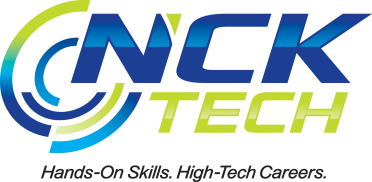 Agricultural Technology Tool ListBeloit Campus2023-2024Following are the required tools for the Agricultural Equipment Technology program. These tools can be purchased from the vendor of your choice. All tools are to be of the finest quality. Tools will be inspected prior to being used in the department. The AET department reserves the right to refuse the use of worn or defective tools or tools which do not conform to the specifications of this list and the department chairperson.Required Tools and EquipmentVendor Information: Please contact the department chair, Mitch Eck 785-738-9018  with any questions or for further information. Qty Item 1 Rolling Tool Cabinet Capable of Holding all tools (Not to exceed 56" Leneth) 1 5 Piece Screwdriver Set 1-1/2"I 2-7/8"I 4"I 6"I 8" Flat Tip 5 Piece Screwdriver Set No.1, 2, 3, 4 and No. 2 Stubby 20" Rolling Head Prv Bar 1 16" Rolling Head Pry Bar 8" Pry Bar 1 12" Pry Bar 16" Pry Bar 18" Pry Bar 30" Pry Bar Hack saw w/ blade 1 8" AND 10" Single Cut Mill File with Handle 1 8" Round File 1 6" Triangle File 1 Pin Punch 1/8, 5/32, 3/16, 1/4 Roll Pin Punch Set 1 Starter Punch 1/8 1/4 12", 15", 18" Punch 1 Center Punch w/3/16 point Cold Chisel 3/8", 1/2", 3/4" 5/8 x7 1/4" Cold Chisel Brass Drift 3/4" 1 31b Machine Hammer lib Ball Peen Hammer 1 32 oz. Dead Blow Hammer Allen Wrench L Shaped Set SAE 1 Allen Wrench L Shaped Set Metric 1 Allen Socket Set 3/8 Drive Set SAE & Metric 1 Feeler Gauge Set .015-.035 Straight 1 Feeler Gauge Set .015-.035 Bent 1 Tape Measure 16' 1 Steel Rule 6" 1 Pen Light 1 O-ring Pick Set 4pc 1 Twist Drill Index 1/16-1/2 by 64ths 1 5 Piece Snap Ring Pliers Internal/External w/ 90 degree 1 Flat Nosed Snap Ring Pliers 14" long 1-1/2 opening/wide and narrow jaw 1 6 point Flare Nut Wrench 1/4 to 5/16, 3/8 to 7/16, 1/2 to 9/16, 5/8 to 3/4 1 Combination Pliers 1 Water Pump Pliers 9" 1 Needle Nose Pliers 6" 1 Diagonal Pliers 7 1 Vice Grip Pliers w/ cutter 6" 1 Vice Grip Pliers needle nose 4" 1 Electrical Stripper Pliers w/cutter 1 Gasket Scraper 1" Min. Width 1 Combination Wrench Set 3/8 to 11/4 SAE 1 Combination Wrench Set Metric 8mm to 24mm 1 1/4" Drive Socket Set 1/4 to 1/2 Shallow including Ratchet, Short Extension, Driver Handle 1 1/4" Drive Socket Set 8mm to 15mm Shallow 1 3/8 Drive Socket Set 3/8 to 15/16 Shallow 6 point & Deep 12 point including Ratchet, 4" and 6" 1 Extension, Flex Handle, Speed Handle, and Universal Joint 1 3/8 Drive Socket Set 8mm to 19mm Shallow 6 point & Deep 12 point 1 1/2 Drive Socket Set 3/8 to 11/4 Deep 12 point and Shallow 6 point including Long Handle Ratchet, 1 3"and 6" Extensions, 24" Flex Handle, and Universal Joint 1 1/2 Drive Socket SetlOmm to 32mm Shallow 1 Safety Glasses Must Meet Z87 Specs Ear Protection 1 Air Chuck 1 Digital Volt Meter Fluke 73 or Comparable or Better 1 Retractable 2 Wire Test Leads 1 Telescoping Magnet 1 Angle Head Open End Wrench Set 10mm to 19mm 1 Angle Head Open End Wrench Set 3/8 to 3/4 1 Dial Tire Pressure Gauge 50 psi max. 1 Batterv Service Kit - Batterv pliers Terminal pliers Side and top post cleaner Clamp spreader Heavv 1 Duty Scissor (Cutting Gasket Material) 1 Utility Knife 1 1/2" Drive Air Impact 1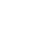 1A/C Clamp Dual R/12-134A Can Tap 1A/C Thermometer 1Air Condition Service Wrench 1/4 to 3/16 and 1/2 to 9/16 1Pistol Grip Air Gun w/rubber tip (OSHA Approved) 11/2 Drive Impact Shallow SAE (7/16-1-1/4) Shallow Metric (10-32) Socket Sets 6Point 11/2 Drive Impact Deep SAE (7/16-1-1/4) Deep Metric (10-24) Socket Sets 6Point 11/2" Drive Torque Wrench 250ft lbs. 13/8" Drive Torque Wrench 100ft lbs. 1Torx Bits- Internal tips and External sockets 1Adjustable Wrench 8", 12" & 18" 14000 LB Lifting Eyelet Set 1Short Welding Gloves 1Adaptor 1/4 to 3/8 3/8 to 1/2 1/2 to 3/8 1Die Grinder 90 Degree 112 piece electrical terminal tool kit 1Electrical connector back probes 